3.1 The Importance of Studying With IntentionStudying is the key to succeeding as a student; however, when it comes to which study techniques to use, there is no "one size fits all." Thischapter focuses on how you can develop a specific set of learning behaviors and strategies just for you. In this chapter, you will learn to usetechniques based on your Learning Patterns and metacognition. Specifically, you will learn how to analyze directions, match your Patternsto each aspect of an assignment, and use your internal talk to guide the development of responses that demonstrate your growth as anintentional learner.The desire to invest yourself in developing personal learning techniques comes from your belief that your effort will yield both tangiblerewards—supportive feedback, good grades, and academic recognition—and intangible rewards—a feeling of achievement, a sense ofpride, and a mindset that encourages you to take on even greater learning challenges.What happens if you don't make the effort to study with intention? In this section, you will meet three adult learners who demonstrate whatcan happen when we do not develop personal strategies. Their decisions—as well as your own—will ultimately determine their growth andtransformation into intentional learners.Vincent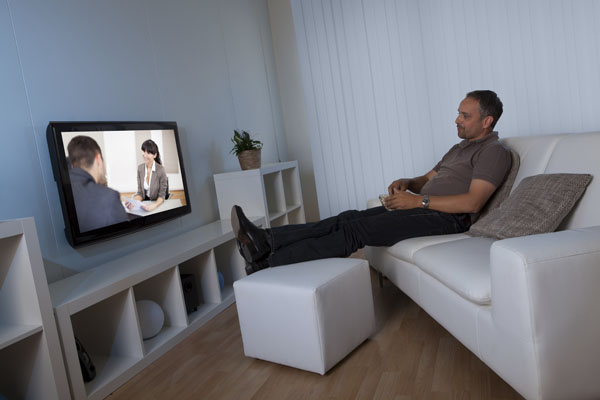 AndreyPopov/iStock/ThinkstockVincent procrastinates into the night because he does notwant to sit down and compose the essay that is due. How canhe remedy this?Vincent's assignment is due tomorrow. He meant to start it at thebeginning of the week but kept putting it off. He heads to his "studycorner" and sits down to work but quickly realizes he has no real ideawhat he is supposed to be doing. Besides, after receiving feedback on thelast assignment, he doubts he can be successful on this one. He thought hehad done exactly what the assignment called for, but his grade suggestedotherwise.Vincent decides to take a break and check his e-mail. He then rereadssome of the assigned text and goes back to staring glumly at the screenbefore getting something cold to drink. Vincent works the rest of theevening and late into the night, attempting to do what could be finished in90 minutes or less. He eventually stops, not because his work is finished,but because he feels tired and can't stand to think about the assignmentany longer.Vincent as a LearnerConsciously, Vincent wants to do his work; unconsciously, hisprocrastination and lack of drive to start the assignment lead him tobelieve he is incapable of doing it well. Vincent suffers from a fixedmindset. "This is going to take me ages," he thinks. "I hate writing even ifit's just one paragraph. My thoughts seem on target when I think them inmy head, but they never look right once I put them on paper." Vincent goes through the motions of studying using generalized study skillsrather than personalized study strategies. He has set aside a quiet space for studying—which is great—but this alone does not help himwrap his mind around the specific learning task at hand. As a result, he gets tired, gives up, and ends the evening having reinforced his fixedmindset—in other words, the belief that he's not cut out for this kind of assignment. His stress builds.Are You Vincent?Vincent (S17, P20, TR32, C22)Rarely asks for help; instead, he hides behind his need to appear self-sufficient.Is a person of few written words but very articulate when speaking one-on-one.Is very practical and seeks to "fix" a situation using his own approach to problem solving.Believes that he:Doesn't have enough to say to meet the assignment's requirements.Could get the assignment done if he wasn't so constricted by having to write an essay using American Psychological Association(APA) formatting and a specific number of words.CariCari is a conscientious student. Between her family responsibilities, her schooling, and her work, she runs a tight schedule so she doesn'tmiss a deadline or post an assignment that has errors. First, she hurries to get a meal on the table for her two sons, listening intently tothem talk about their day. She then checks their homework and, finally, gets them settled in bed, with just enough time left for her to get toher own homework.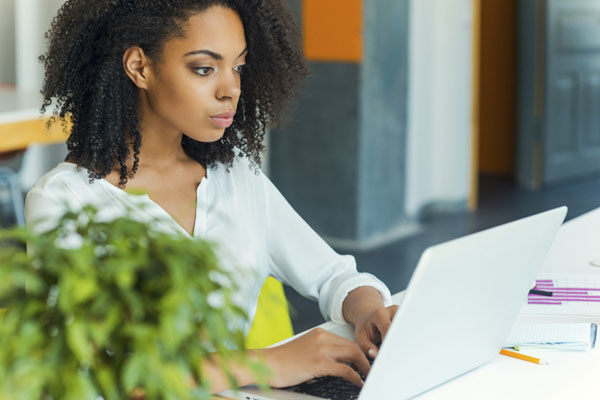 g-stockstudio/iStock/ThinkstockCari is a perfectionist. Which Learning Pattern do you think isUse First for her?Cari carefully reads the directions for the assignment, but she isconcerned because she doesn't understand what she is being asked to do.The same thing happened with the last assignment, and she ended upguessing rather than knowing what the expectations were. Cari cringes asshe remembers the feedback she received; the instructor suggested thatshe use fewer words, select words more carefully for greater clarity, andprovide more support from her sources.The clock is ticking, but Cari's mind isn't. She reads and rereads theassignment directions. She needs to get started, but her fear of failureholds her back, resulting in a fixed mindset. Midnight is approaching, andshe has yet to make real progress. Panic sets in.Cari as a LearnerCari is a perfectionist; she is stuck in the classic "be perfect" mode thataffects learners who are taught early in life that success in school meansgetting good grades. Cari is convinced that mistakes are to be avoided atall costs because they reveal one's shortcomings and inabilities. As aresult, Cari is gridlocked in a fixed mindset. Like Vincent, she is losingvaluable time debating whether to do what she thinks is expected or donothing at all. Because she is unsure of what is expected of her, shehesitates to start the task at hand. Eventually, Cari hesitantly begins to work but then deletes what she has done. She has no sense ofintention and is losing her desire to study as she unproductively spins her wheels.Are You Cari?Cari (S23, P29, TR16, C18)Wants to please the instructor by showing what she knows.Reads the syllabus and weekly requirements but can get tangled in the specifics and has anxiety about whether she is doing thingscorrectly.Gathers lots of information but worries whether it is the right information and whether she has enough of it.Finds it difficult to edit her own work because she has taken time to select each word so carefully.Fears being wrong and is afraid that she will not express her thoughts clearly or accurately.DuaneDuane is an active-duty Marine but will soon be transitioning to civilian life. He is a "can-do" person and sees himself as a multitasker—someone with a number of balls in the air at all times. He is quick on his feet, straightforward, and deliberate. You always know where youstand when you work with Duane. Some would describe him as a force to be reckoned with.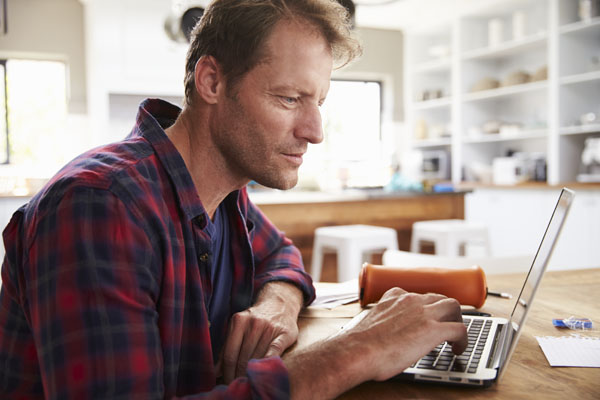 Monkeybusinessimages/iStock/ThinkstockDuane completes his assignment with certainty andconfidence, but that does not mean he fully understands it orcompletes it correctly. What kind of a learner is Duane?Tonight, Duane sits at his desk with his computer and all his assignedcourse materials. He has the same assignment as Vincent and Cari and thesame deadline looming. Like them, he finds the assignment's directionsunclear. But unlike them, he is driven. Duane is confident enough to moveforward with his own interpretation of the assignment. He has not readthe feedback on his most recent assignment; he wants to look forward, notbackward.Duane completes the assignment in less than an hour and posts it eventhough the instructor's directions suggest that students reread their workand double-check that it meets the assignment requirements. Duane issure his work is good enough. He confuses confidence with competence.Duane as a LearnerDuane does not suffer from a lack of self-confidence as a learner, but alack of being intentional. Throughout his years in school and in his militaryservice, Duane was an overachiever who strived for recognition andaffirmation. When he doesn't receive the recognition he feels he deserves,he blocks out the feedback and replaces it with his own message of "jobwell done."As a result, Duane frustrates his instructors and alienates his coworkers.Why? Because he does not face himself as a learner. He chooses not to beself-reflective and not to learn from others' feedback on his performance. He cloaks himself in self-confidence and denies what others haveto offer him. Ultimately, Duane's self-assurance prevents him from developing into an intentional learner.Are You Duane?Duane (S33, P32, TR22, C27)Is Strong-Willed.Operates as his own team.Lets his sense of self convince him that he:Can submit work that is off track from the actual assignment.Can ignore feedback.Will learn nothing from feedback.Accepts no mentoring or help when it comes to learning; instead, he:Argues, rather than listens to, comments and suggestions.Has little respect for others' opinions.Does not engage in personal reflection.Vincent, Cari, and Duane all lack an understanding of how to be mindful, intentional learners. Their mindsets are riddled with commonissues, including self-doubt, fear of making mistakes, and overconfidence. Each employs some aspect of the general parameters forstudying: having a workspace, setting a study time, and having the correct materials. Yet they are not headed for success because they lack apersonalized set of study strategies. Each requires skills to turn their internal thoughts (metacognition) into external actions (personalizedlearning techniques) and, as a result, nurture growth mindsets and develop into intentional learners.